УЧИМ ПЛАВАТЬ!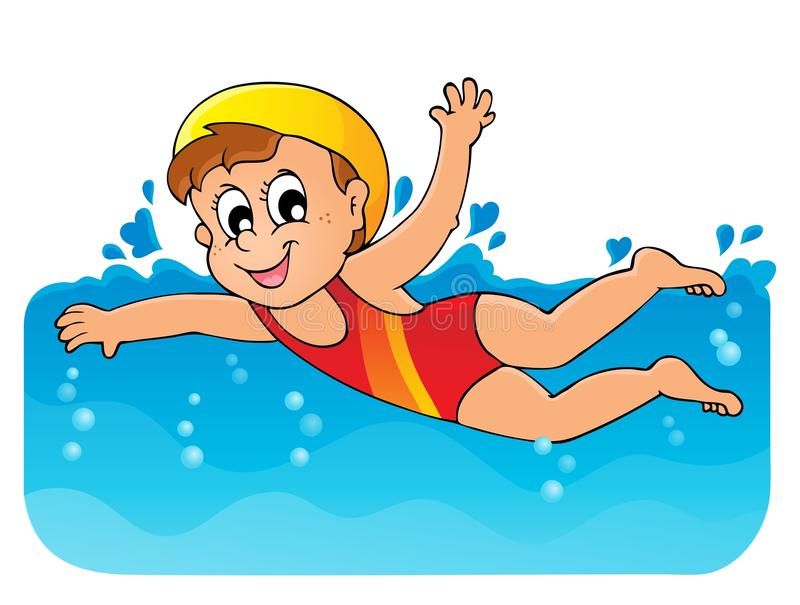 25-ти МЕТРОВЫЙ БАССЕЙНРасписание занятий           Кадетова Екатерина Анатольевна                                                                       понедельник                                   четверг                          15:00 -15:45  (7 - 10 лет)  №1    группа     №7  15:00 -15:45  (7 - 10 лет)      16:00 -16:45  (11-13 лет)  №2    группа     №8  16:00 -16:45  (11 -13лет)             Бодров Андрей Валентинович                                                                           вторник                                       пятница           15:00 -15:45  (7 - 10 лет)  №3   группа   №9     15:00 -15:45  (7 - 10 лет)      16:00 -16:45  (11-13 лет)  №4   группа   №10   16:00 -16:45  (11 -13лет)              Матьовка Иван Иванович                                              среда                                            суббота                                                                                    15:00 -15:45  (7 - 10 лет)  №5    группа   №11  14:00 -14:45  (7-10 лет)    16:00 -16:45  (11-13 лет)  №6    группа   №12  15:00 -15:45 (11-13 лет)          Брынько Светлана Вячеславовна                                                              воскресенье                                 группа №13  13:00 -13:45  (7-8 лет)                                 группа №14  14:00 -14:45 (7-10 лет)                                 группа №15  15:00 -15:45 (11-13 лет)УЧИМ ПЛАВАТЬ!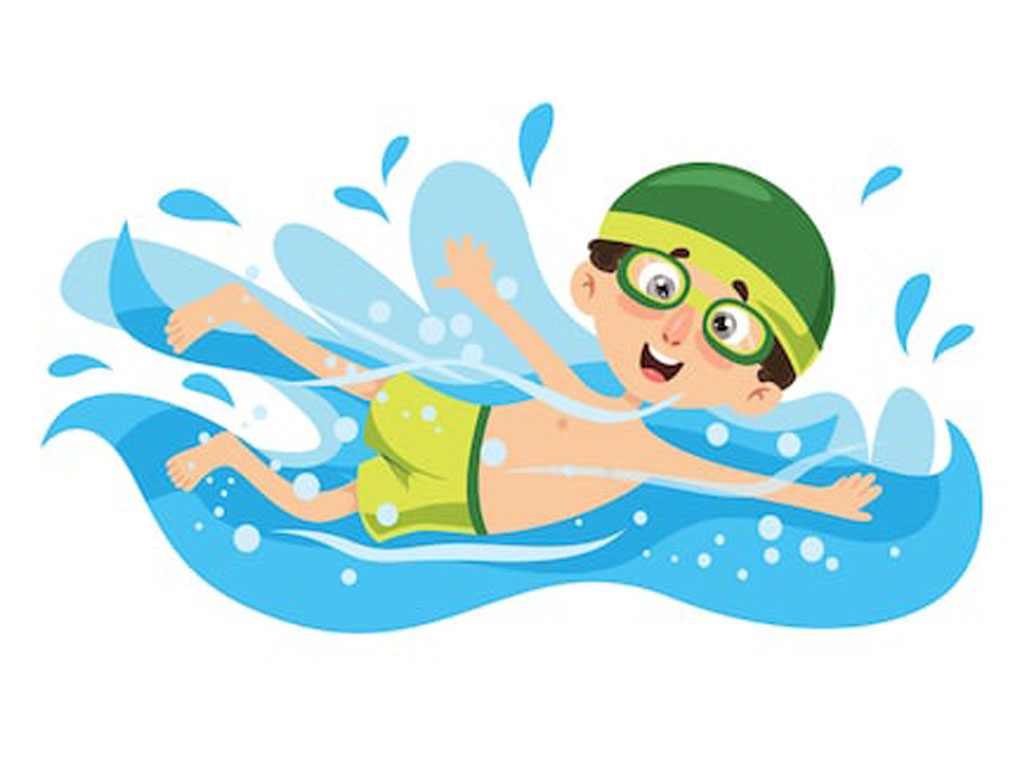 ДЕТСКИЙ БАССЕЙНРасписание занятий                                     Капустина В.В.                                        Понедельник                           Четверг           1 группа 17:00 -17:45         4-6 лет        7 группа  17:00-17:45             2 группа 18:00 -18:45         6-7 лет                                             Рогозина Л.А.                       Вторник                               Пятница           3 группа 17:00 -17:45         4-6 лет        9 группа  17:00-17:45           Брынько С.В.               Матьовка И.И.           Воскресенье                            Суббота         13 группа 10:00 -10:45         4-6 лет       11 группа 10:00-10:45         14 группа 11:00 -11:45          6-7 лет       12 группа 11:00-11:45 Брынько С.В.                                              Среда                                        4-6 лет    5 группа  17:00 -17:45                                         6-7 лет    6 группа  18:00 -18:45          Абонемент действует в течение месяца.